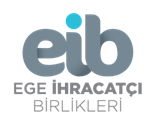 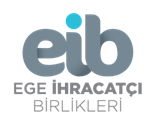 05 - 08 Mart 2019 tarihleri arasında Japonya’nın Chiba kentinde Makuhari Messe’de düzenlenecek olan Foodex Japan 2019 44. Uluslararası Gıda ve İçecek Fuarına Birliklerimizce Türkiye milli katılım organizasyonu gerçekleştirilecektir.Tarım ve gıda ürünleri ihtiyaçlarının önemli bir bölümünü ithalat yoluyla karşılayan Japonya, gıda ve içecek sektörü için önemli bir pazardır. Foodex Japan fuarına, 2018 yılında 77 ülke ve bölgeden toplam 3.466 firma ve 72.428 ziyaretçi katılmıştır. Katılım Ücreti: Fuara desteksiz m2 katılım bedeli nakliye dahil 1.250 ABD $/m2,  nakliye hariç 1.180 ABD$/m²’dir.Fiyata dahil olan hizmetler:-Yer kirası, stand inşaatı ve dekorasyonu, -Sergilenecek ürünlerin nakliyesi (tek yön (gidiş) taze ve dondurulmuş ürünler hariç), -Temizlik, aydınlatma giderleri, internet bağlantısı hizmetleri-Fuar basılı-online kataloğunda ve Genel Sekreterliğimizce hazırlanan katalogta yer alma, -Reklam ve tanıtım hizmetleri-Standlara ikram hizmetleri Devlet Desteğinden Faydalanma:Fuar “Ticaret Bakanlığı'nın 2017/4 sayılı Yurt Dışında Gerçekleştirilen Fuar Katılımlarının Desteklenmesine İlişkin Karar” uyarınca desteğe esas tutar fuar bazında metrekare başına belirlenen yaklaşık topla maliyetin %50'sini geçemez. Azami destek tutarı ise 85.000 TL'yi geçemeyecektir. Başvuru ve Ödemeler:Fuara katılmak isteyen firmaların talep edilen m2’ye karşılık gelen katılım tutarının %50’si (örn; 9m2x1250 ABD$/m²=11.250/2= 5.625 ABD$) tutarındaki peşinat ödeme dekontu ile birlikte aşağıdaki bağlantıda yer alan başvuru formunun ve sözleşmenin online olarak doldurulup, çıktısının her sayfası kaşe-imzalı (Firmayı temsil ve ilzama yetkili kişi veya kişilerce) olarak, en geç 23 Kasım 2018 Cuma günü mesai saati bitimine kadar elimizde olacak şekilde foodex@eib.org.tr e-posta adresine ve akabinde asıllarını imza sirküleri fotokopisi ile birlikte kargo ile göndermeleri gerekmektedir. 	Stand yerleşimleri puanlama esasına göre yapılmaktadır. Bu nedenle başvurunuzu erken yapmanız stand yerinizin belirlenmesinde büyük önem taşımaktadır.	Firmanızın herhangi bir sebepten ötürü katılımdan vazgeçmesi durumunda katılım payı peşinatları geri ödenmeyecektir. Detaylı Bilgi ve Başvuru Formu için tıklayınız!İrtibat: Ege İhracatçı Birlikleri  /  Sedat BOZAN - Özlem GÖKKAN VURAL (Tarım 2 Şubesi) Tel: 0232 488 60 00- 2222E-Posta: foodex@eib.org.trNOT: Ege İhracatçı Birlikleri, Ekonomi Bakanlığı tarafından verilen B/2018-2 numaralı fuar organizasyon yetki belgesi sahibidir.